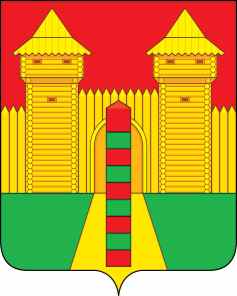 АДМИНИСТРАЦИЯ МУНИЦИПАЛЬНОГО ОБРАЗОВАНИЯ «ШУМЯЧСКИЙ РАЙОН» СМОЛЕНСКОЙ ОБЛАСТИФИНАНСОВОЕ УПРАВЛЕНИЕПРИКАЗ №35От 28.08.2017 г.   № 35Об утверждении Порядка ведения учета и осуществления хранения Финансовым управлением Администрации муниципального образования «Шумячский район» Смоленской области исполнительных документов, решений налоговых органов, предусматривающих обращение взыскания на средства муниципальных бюджетных учреждений, и иных документов, связанных с их исполнениемВ соответствии с частью 20 статьи 30 Федерального закона от 08.05.2010        № 83-ФЗ «О внесении изменений в отдельные законодательные акты Российской Федерации в связи с совершенствованием правового положения государственных (муниципальных) учреждений»приказываю:Утвердить прилагаемый Порядок ведения учета и осуществления хранения Финансовым управлением Администрации муниципального образования «Шумячский район» Смоленской области исполнительных документов, решений налоговых органов, предусматривающих обращение взыскания на средства муниципальных бюджетных учреждений,  и иных документов, связанных с их исполнением (далее - Порядок).Признать утратившими силу: - приказ Финансового управления Администрации муниципального образования «Шумячский район» Смоленской области от 30.12.2013 № 20 «Об утверждении порядка ведения учета и осуществления хранения Финансовым управлением Администрации муниципального образования «Шумячский район» Смоленской области исполнительных документов, предусматривающих обращение взыскания на средства муниципальных бюджетных учреждений, и документов, связанных с их исполнением»;- приказ Финансового управления Администрации муниципального образования «Шумячский район» Смоленской области от 18.0.5.2015 № 14 «О внесении изменений в приказ Финансового управления Администрации муниципального образования «Шумячский район» Смоленской области от 30.12.2013 № 20».3. Контроль за исполнением настоящего приказа оставляю за собой.Начальник Финансового управления                                                  Н.Г. ЗаходнаяУТВЕРЖДЕНприказом Финансового управления Администрации муниципального образования «Шумячский район» Смоленской областиот  «28» августа 2017 № 35ПОРЯДОКведения учета и осуществления хранения Финансовым управлением Администрации муниципального образования «Шумячский район» Смоленской области исполнительных документов, решений налоговых органов, предусматривающих обращение взыскания на средства муниципальных бюджетных учреждений, и иных документов, связанных с их исполнениемОбщие положения1.1. Настоящий Порядок определяет действия Финансового управления Администрации муниципального образования «Шумячский район» Смоленской области (далее – Финансовое управление) по ведению учета и осуществлению хранения исполнительных документов (исполнительный лист,  судебный приказ), а также решений налоговых органов о взыскании налога, сбора, страховых взносов, пеней и штрафов (далее – решение налогового органа), предусматривающих обращение взыскания на средства муниципальных бюджетных учреждений (далее – должник)  и иных документов, связанных с их исполнением.1.2. Учет исполнительных документов, решений налоговых органов и документов, связанных с их исполнением, в соответствии с частью 20 статьи 30 Федерального закона от 08.05.2010 № 83-ФЗ «О внесении изменений в отдельные законодательные акты Российской Федерации в связи с совершенствованием правового положения государственных (муниципальных) учреждений» (далее – Закон )осуществляется в программном комплексе «Бюджет – СМАРТ Про» (далее - ПК) посредством внесения в электронную базу данных (далее - база данных) информации в соответствии с настоящим Порядком.1.3. Исполнительный документ со всеми приложениями, решение налогового органа, поступившие в Финансовое управление, в день поступления регистрируются в журнале регистрации исполнительных документов (далее – журнал регистрации), одновременно оформляется лист согласования по форме согласно приложению № 1 к настоящему Порядку.1.4. По каждому поступившему исполнительному документу либо решению налогового органа формируется отдельный том в пределах дела по номенклатуре дел (далее - дело) согласно регистрационному номеру, присвоенному ему в журнале  регистрации (за исключением случаев возврата документов взыскателю в соответствии с абзацем «в» пункта 3 части 20 статьи 30 Закона). Регистрационный номер, указанный в журнале регистрации, проставляется на заявлении взыскателя или на решении налогового органа.Если в Финансовое управление одновременно поступают два и более исполнительных документа от одного и того же взыскателя или два и более решения налогового органа от одного и того же налогового органа в отношении одного и того же должника, возможно объединение указанных исполнительных документов и решений налоговых органов в одно дело.Учет исполнительных документов или решений налоговых органов, объединенных в одно дело, ведется в ПК отдельно по каждому исполнительному документу, решению налогового органа. Все документы, связанные с исполнением исполнительных документов, решений налоговых органов, в том числе копия исполнительного документа с отметкой Финансового управления, копии платежных документов подшиваются в дело. Оригинал исполнительного документа на период исполнения хранится в деле.Хранение находящихся в деле документов, а также копий документов, возвращенных взыскателю, налоговому органу или в суд осуществляется в Финансовом управлении в соответствии с требованиями государственного архивного дела не менее пяти лет с даты возврата документов взыскателю, налоговому органу или в суд при условии завершения выплат.1.5. После регистрации в журнале регистрации исполнительный документ со всеми поступившими приложениями, решение налогового органа, а также лист согласования передаются в отдел по казначейскому исполнению бюджета Финансового управления  (далее – Казначейский отдел).Казначейский отдел в течение двух рабочих дней с момента поступления в Финансовое управление документов, указанных в пункте 1.3 настоящего Порядка:а) проверяет наличие документов, указанных  в  пункте 2 части 20 статьи 30 Закона (к исполнительному документу (за исключением судебного приказа), направляемому для исполнения судом по просьбе взыскателя или самим взыскателем должно быть приложено заявление взыскателя с указанием реквизитов банковского счета взыскателя, на который должны быть перечислены средства, подлежащие взысканию. При подписании заявления представителем взыскателя к нему прилагается доверенность или нотариально заверенная копия доверенности или иной документ, удостоверяющий полномочия представителя);б) проверяет наименование должника по исполнительному документу, решению налогового органа на предмет соответствия его наименованию как муниципального бюджетного учреждения, имеющего лицевой счет в Финансовом управлении;в) проверяет наличие в исполнительном документе, решении налогового органа фиксированных денежных сумм, подлежащих взысканию в валюте Российской Федерации;г) проверяет наличие в заявлении реквизитов банковского счета взыскателя;д) отражает в листе согласования свое заключение по вопросам, обозначенным в подпунктах «а», «б», «в» и «г» настоящего пункта;е) вносит в базу данных следующую информацию (за исключением случаев возврата документов взыскателю в соответствии с абзацем «в» пункта 3 части 20 статьи 30 Закона): - при поступлении исполнительного документа:1) дата и регистрационный номер, присвоенный исполнительному документу в журнале регистрации;2) сведения об исполнительном документе, судебном акте (серия, номер, дата выдачи исполнительного документа, наименование судебного органа, выдавшего исполнительный документ, Ф.И.О. судьи, дата принятия судебного акта, номер судебного дела);3) количество листов приложений к заявлению взыскателя;4) наименование должника по исполнительному документу;5) наименование или Ф.И.О., банковские реквизиты и адрес взыскателя по исполнительному документу;6) наименование организации или Ф.И.О. лица, предъявивших исполнительный документ;7) сумма, подлежащая взысканию по исполнительному документу;8) периодичность выплат по исполнительному документу (месяц, квартал, год и т.д.);- при поступлении решения налогового органа:1) дата и регистрационный номер, присвоенный решению налогового органа в журнале регистрации; 2) сведения о решении налогового органа (номер и дата решения налогового органа, наименование налогового органа);3) банковские реквизиты для перечисления денежных средств по решению налогового органа;4) наименование должника по решению налогового органа;5) сумма задолженности по решению налогового органа.Дата, зафиксированная при регистрации исполнительного документа, решения налогового органа в журнале регистрации указывается в ПК в качестве даты их предъявления в Финансовое управление.В случае, если в заявлении взыскателя содержится указание на необходимость взыскания части суммы, указанной в исполнительном документе, в базу данных вносится указанная в заявлении взыскателя сумма.1.7. При возврате исполнительного документа, решения налогового органа  взыскателю по основаниям, указанным в пункте 3 части 20 статьи 30 Закона, казначейский отдел в течение пяти рабочих дней с момента поступления в Финансовое управление документов, указанных в пункте 1.3 настоящего Порядка,  направляет взыскателю заказным письмом (или выдает лично под роспись) уведомление о возврате исполнительного документа по форме согласно приложению № 2 к настоящему Порядку, оформленное на бланке Финансового управления, к которому прилагается исполнительный документ со всеми поступившими от взыскателя либо суда документами или уведомление о возврате решения налогового органа по форме согласно приложению № 3 к настоящему Порядку, оформленное на бланке Финансового управления, к которому прилагается решение налогового органа.В случае невозможности возврата исполнительного документа взыскателю по основаниям, указанным в пункте 3 части 20 статьи 30 Закона, казначейский отдел в соответствии с подпунктом «в» пункта 4 части 20 статьи 30 Закона в течение пяти рабочих дней с момента поступления в Финансовое управление документов, указанных в пункте 1.3 настоящего Порядка,  направляет исполнительный документ с поступившими от взыскателя либо суда документами в суд, выдавший данный исполнительный документ, с уведомлением о возврате исполнительного документа по форме согласно приложению № 2 к настоящему Порядку, оформленным на бланке Финансового управления.Копия уведомления о возврате исполнительного документа (уведомления о возврате решения налогового органа), а также копии документов, поступивших от взыскателя либо суда подшиваются в дело. При этом в базу данных вносятся номер и дата уведомления о возврате исполнительного документа (уведомления о возврате решения налогового органа), а также причина возврата документов. 1.8. При возврате исполнительного документа по основаниям, указанным в пункте 4 части 20 статьи 30 Закона (за исключением абзаца «в» пункта 4 части 20 статьи 30 Закона), казначейский отдел в течение пяти рабочих дней с момента поступления в Финансовое управление исполнительного документа, направляет в суд, выдавший этот исполнительный документ, уведомление о возврате исполнительного документа по форме согласно приложению № 2 к настоящему Порядку заказным письмом, к которому прилагается исполнительный документ. При этом  поступившие документы от взыскателя либо суда при предъявлении этого исполнительного документа в Финансовое управление (за исключением исполнительного документа, который направляется в суд) направляются (или выдаются лично под роспись) в течение пяти рабочих дней с момента поступления в Финансовое управление  исполнительного документа, взыскателю с уведомлением о возврате документов, приложенных к исполнительному документу по форме согласно приложению № 4 к настоящему Порядку, оформленным на бланке Финансового управления.Копии уведомления о возврате исполнительного документа и уведомления о возврате документов, приложенных к исполнительному документу, направленные соответственно в суд и взыскателю, подшиваются в дело. Одновременно в базу данных вносятся номер и дата уведомления о возврате исполнительного документа,  номер и дата уведомления о возврате документов, приложенных к исполнительному документу, а также причина возврата документов. 1.9. В случае отсутствия оснований для возврата взыскателю (в суд) документов, поступивших на исполнение, казначейский отдел не позднее пяти рабочих дней со дня поступления в Финансовое управление исполнительного документа или решения налогового органа направляет (или выдает лично под роспись) должнику оформленное на бланке Финансового управления  уведомление о поступлении исполнительного документа по форме согласно приложению № 5  к настоящему Порядку с приложением копий заявления взыскателя и исполнительного документа или оформленное на бланке Финансового управления уведомление о поступлении решения налогового органа по форме согласно приложению № 6  к настоящему Порядку с приложением копии решения налогового органа. При этом номер и дата уведомления о поступлении исполнительного документа (уведомления о поступлении решения налогового органа), дата получения уведомления должником вносится в базу данных. Казначейский отдел подшивает в дело лист согласования и копию уведомления о поступлении исполнительного документа (уведомления о поступлении решения налогового органа) с отметкой должника о его получении либо документ, удостоверяющий получение должником данного уведомления.1.10. В случае установления факта представления взыскателем в Финансовое управление заявления с указанием неверных реквизитов банковского счета казначейский отдел  не позднее рабочего  дня, следующего за днем  поступления соответствующей информации, направляет взыскателю уведомление об уточнении реквизитов счета по форме согласно приложению № 7  к настоящему Порядку, оформленное на бланке Финансового управления. В базу данных казначейский отдел вносятся номер и дата уведомления об уточнении реквизитов счета, дата получения взыскателем уведомления об уточнении реквизитов счета, а также дата поступления уточняющей информации от взыскателя.В случае непредставления взыскателем уточненных банковских реквизитов  в течение  30 дней   со   дня   получения  уведомления   об уточнении реквизитов счета казначейский отдел возвращает с уведомлением о возврате исполнительного документа по форме согласно приложению № 2 к настоящему Порядку взыскателю документы, поступившие на исполнение, в соответствии с пунктом 3 части 20 статьи 30 Закона. Одновременно в базу данных вносятся номер и дата уведомления о возврате исполнительного документа, а также причина возврата документов. Копии уведомления об уточнении реквизитов счета, уведомления о возврате исполнительного документа, а также письмо взыскателя с уточнением реквизитов банковского счета подшиваются в дело.1.11. В случае полного (частичного) исполнения требований исполнительного документа или решения налогового органа казначейский отдел вносит в базу данных перечисленную взыскателю сумму, дату и номер платежного поручения на ее перечисление. Копия платежного поручения о полном (частичном) исполнении требований исполнительного документа или решения налогового органа подшивается в дело.При исполнении требований исполнительного документа в полном объеме казначейский отдел направляет в суд, выдавший исполнительный документ, оформленное на бланке Финансового управления уведомление о возврате полностью исполненного исполнительного документа по форме согласно приложению № 8 к настоящему Порядку с приложением  исполнительного документа с  отметкой о размере перечисленной суммы (указывается номер, дата и сумма платежного(ых) поручения(ий) по исполнению требований исполнительного документа), заверенной подписями начальника (заместителя начальника) и начальника отдела бухгалтерского учета и отчетности(его заместителя) Финансового управления и оттиском печати с воспроизведением Государственного герба Российской Федерации Финансового управления (далее - гербовая печать)). При исполнении в полном объеме решения налогового органа казначейский отдел направляет в налоговый орган оформленное на бланке Финансового управления уведомление об исполнении в полном объеме решения налогового органа по форме согласно приложению № 9 к настоящему Порядку.Номер и дата уведомления о возврате полностью исполненного исполнительного документа (уведомления об исполнении в полном объеме решения налогового органа) вносятся в базу данных.Копия уведомления о возврате полностью исполненного исполнительного документа (уведомления об исполнении в полном объеме решения налогового органа) подшивается в дело.1.12. При поступлении в Финансовое управление документа об отсрочке, о рассрочке или об отложении исполнения судебных актов, документа, отменяющего или приостанавливающего исполнение судебного акта, на основании которого выдан исполнительный документ, либо документа об отсрочке, о рассрочке, о приостановлении исполнения решения налогового органа казначейский отдел руководствуется предписаниями, содержащимися в указанных документах. При поступлении в Финансовое управление документа, приостанавливающего исполнение судебного акта, на основании которого выдан исполнительный документ, либо документа о приостановлении  исполнения  решения налогового органа казначейский отдел не позднее следующего рабочего дня со дня поступления указанного документа в Финансовое управление направляет (или выдает лично под роспись) должнику письмо (уведомление) о поступлении в Финансовое управление соответствующего документа с приложением копии указанного документа. При этом казначейский отдел вносит в базу данных дату поступления соответствующего документа в Финансовое управление, наименование, дату и номер документа,  наименование органа, его выдавшего, сроки приостановления исполнения исполнительного документа (решения налогового органа).В случае поступления в Финансовое управление документа о возобновлении исполнения исполнительного документа или решения налогового органа казначейский отдел  не позднее следующего рабочего дня со дня поступления указанного документа в Финансовое управление направляет (или выдает лично под роспись) должнику  письмо (уведомление) о возобновлении исполнения исполнительного документа с приложением копии указанного документа. При этом казначейский отдел вносит в базу данных дату поступления соответствующего документа в Финансовое управление, наименование, дату и номер документа, наименование органа, выдавшего указанный документ. В случае поступления в Финансовое управление документа об отмене ранее принятого судебного акта, на основании которого был выдан исполнительный документ, казначейский отдел направляет заказным письмом в суд, выдавший этот исполнительный документ уведомление о возврате исполнительного документа по форме согласно приложению № 2 к настоящему Порядку, к которому прилагается исполнительный документ. Одновременно все поступившие документы от взыскателя либо суда при предъявлении исполнительного документа в Финансовое управление направляются взыскателю с уведомлением о возврате документов, приложенных к исполнительному документу по форме согласно приложению № 4 к настоящему Порядку, оформленным на бланке Финансового управления. При этом казначейским отделом в базу данных вносятся дата поступления соответствующего документа в Финансовое управление, наименование, дата и номер документа,  наименование органа, его выдавшего, номер и дата уведомления о возврате исполнительного документа, уведомления о возврате документов, приложенных к исполнительному документу, причина возврата документов.При поступлении в Финансовое управление документа об отмене ранее принятого решения налогового органа казначейский отдел направляет заказным письмом в налоговый орган уведомление о возврате решения налогового органа по форме согласно приложению № 3 к настоящему Порядку, к которому прилагается решение налогового органа. При этом казначейским отделом в базу данных вносятся дата поступления соответствующего документа в Финансовое управление, наименование, дата и номер документа,  наименование органа, его выдавшего, номер и дата уведомления о возврате решения налогового органа, причина возврата документов.Копии  уведомления  о  возврате  исполнительного  документа  (уведомления о  возврате решения налогового органа), уведомления о возврате документов, приложенных к исполнительному документу, писем Финансового управления, а также поступившие в Финансовое управление документы подшиваются в дело.1.13. При возврате взыскателю (либо в суд) исполнительного документа (решения налогового органа) в связи с поступлением в Финансовое управление заявления (либо судебного акта) взыскателя (либо суда) об отзыве исполнительного документа (решения налогового органа) Казначейский отдел возвращает взыскателю (либо в суд) заказным письмом (или выдает лично под роспись) полностью или частично неисполненный исполнительный документ (решение налогового органа) с уведомлением о возврате исполнительного документа по форме согласно приложению № 2 к настоящему Порядку или уведомлением о возврате решения налогового органа по форме согласно приложению № 3 к настоящему Порядку. Исполнительный документ возвращается взыскателю (либо в суд) с отметкой  в исполнительном документе о его неисполнении либо частичном исполнении с указанием времени нахождения исполнительного документа в Финансовом управлении, заверенной подписями начальника (заместителя начальника) и начальника отдела бухгалтерского учета и отчетности (заместителя начальника отдела бухгалтерского учета и отчетности) Финансового управления и гербовой печатью. При этом учредителю должника направляется уведомление о возвращении исполнительного документа взыскателю по форме согласно приложению № 15 к настоящему Порядку.Казначейский отдел вносит в базу данных дату поступления в Финансовое управление заявления (либо судебного акта), номер и дату заявления (либо судебного акта), номер и дату уведомления о возврате исполнительного документа (уведомления о возврате решения налогового органа), а также причину возврата документов.Заявление (либо судебный акт) взыскателя (либо суда) об отзыве исполнительного документа (решения налогового органа), а также копии уведомления о возврате исполнительного документа (уведомления о возврате решения налогового органа), уведомления о возвращении исполнительного документа взыскателю казначейским отделом подшиваются в дело.1.14. В случае нарушения должником сроков исполнения исполнительного документа (решения налогового органа), определенных абзацем первым пункта 7 части 20 статьи 30 Закона Финансовое управление приостанавливает до момента устранения нарушения осуществление операций по расходованию средств на всех лицевых счетах должника открытых в Финансовом управлении (за исключением операций по исполнению исполнительных документов, решений налоговых органов).  Казначейский отдел не позднее рабочего дня, следующего за днем приостановления операций, направляет должнику любым способом, удостоверяющим его получение, уведомление о приостановлении операций по расходованию средств по форме согласно приложению № 10 или приложению № 11 к настоящему Порядку, оформленное на бланке Финансового управления. При этом казначейским отделом вносятся в базу данных номер и дата  уведомления  о приостановлении операций по расходованию средств. Копия уведомления о приостановлении операций по расходованию средств направляется казначейским отделом учредителю должника.При предъявлении должником документа, подтверждающего исполнение исполнительного документа (решения налогового органа), а также при поступлении в Финансовое управление документа, указанного в абзаце первом пункта 1.13 настоящего Порядка, в период приостановления операций на лицевых счетах должника, включая его структурные (обособленные) подразделения, казначейский отдел не позднее рабочего дня, следующего за днем его поступления, любым способом, удостоверяющим его получение (заказным письмом или выдает лично под роспись), передает должнику (структурному подразделению) уведомление о возобновлении операций по расходованию средств по форме согласно приложению № 12 или приложению № 13 к настоящему Порядку, оформленное на бланке Финансового управления. При этом в базу данных Казначейский отдел вносит номер и дату уведомления о возобновлении операций по расходованию средств. Копия уведомления о возобновлении операций по расходованию средств направляется казначейским отделом учредителю должника.1.15. В случае, когда должник не исполнил требования, содержащиеся в исполнительном документе, Казначейский отдел направляет взыскателю в течение десяти дней с даты истечения трехмесячного срока со дня поступления в Финансовое управление исполнительного документа уведомление о неисполнении должником требований исполнительного документа по форме согласно приложению № 14 к настоящему Порядку, оформленное на бланке Финансового управления.В случае, когда должник не исполнил решение налогового органа, казначейский отдел направляет налоговому органу в течение десяти рабочих дней с даты истечения трехмесячного срока со дня поступления в Финансовое управление решения налогового органа уведомление о неисполнении решения о взыскании налога, сбора, страховых взносов, пени, штрафа, процентов за счет денежных средств, отраженных на лицевых счетах налогоплательщика (плательщика сбора, плательщика страховых взносов, налогового агента) по форме, утвержденной приказом Федерального казначейства от 16.03.2017 № 8н.Копии уведомления о неисполнении должником требований исполнительного документа, уведомления о неисполнении решения о взыскании налога, сбора, страховых взносов, пени, штрафа, процентов за счет денежных средств, отраженных на лицевых счетах налогоплательщика (плательщика сбора, плательщика страховых взносов, налогового агента) подшиваются в дело.Особенности ведения учета и хранения документов по исполнению исполнительных документов, выплаты по которым имеют периодический характерУчет исполнительных документов, выплаты по которым имеют периодический характер (далее – исполнительный документ по периодическим выплатам) осуществляется в ПК посредством внесения в базу данных информации в соответствии с разделом 1 настоящего Порядка.Положения раздела 1 настоящего Порядка применяются при исполнении исполнительных документов по периодическим выплатам, если настоящим разделом не установлено иное.При представлении должником в Финансовое управление одновременно с платежным документом информации о дате ежемесячной выплаты по исполнительному документу по периодическим выплатам (далее - график ежемесячных выплат) казначейский отдел контролирует сроки исполнения должником требований исполнительного документа.График ежемесячных выплат подшивается казначейским отделом в дело.2.3. В случае непредставления должником в Финансовое управление графика ежемесячных выплат, а также нарушения срока ежемесячной выплаты по исполнительному документу, указанного в графике ежемесячных выплат, Финансовое управление приостанавливает не позднее пятого рабочего дня, следующего за указанным должником днем осуществления ежемесячной выплаты до момента устранения нарушения осуществление операций по расходованию средств на всех лицевых счетах должника, включая лицевые счета его структурных (обособленных) подразделений, открытые в Финансовом управлении (за исключением операций по исполнению исполнительных документов). Одновременно казначейский отдел не позднее пятого рабочего дня, следующего за указанным должником днем осуществления ежемесячной выплаты, направляет должнику любым способом, удостоверяющим его получение, уведомление о приостановлении операций по расходованию средств по форме согласно приложению № 12 к настоящему Порядку, оформленное на бланке Финансового управления. При этом в базу данных вносятся номер и дата уведомления о приостановлении операций по расходованию средств. Копия уведомления о приостановлении операций по расходованию средств направляется казначейским отделом учредителю должника.2.4. При изменении типа муниципального учреждения учет и хранение исполнительных документов по денежным обязательствам муниципальных бюджетных учреждений, поступивших на исполнение в Финансовое управление либо предъявленных в период изменения типа учреждения, осуществляется казначейским отделом в соответствии с положениями настоящего Порядка.Лист согласования исполнительного документа (решения налогового органа) №__________________ от ____________20__года, поступившего в Финансовое управление Администрации муниципального образования «Шумячский район» Смоленской области _____________20____года(наименование и адрес судебного органа/взыскателя)Уведомлениео возврате исполнительного документаФинансовое управление Администрации муниципального образования «Шумячский район» Смоленской области возвращает исполнительный документ серии ____ № ___________________, выданный «__» _________ 20__ г. ______________________________________________________________________________________                             (наименование судебного органа, выдавшего исполнительный документ)	на основании судебного акта _____________________________________________________________                                                                                                  (дата, № дела, по которому он вынесен)в соответствии со следующим ____________________________________________________________                                                                                                           (указывается причина возврата)________________________________________________________________________________________________________________________________________________________________________________________________________________________________________________________________________________________________________________________________________________________Приложение: на ___ л.Начальник (заместитель начальника) Финансового управления Администрациимуниципального образования«Шумячский район» смоленской области                       ____________          ___________________                                                                                                                                                                                                                                                                                                                                                                                                                                                                         (подпись)                     (расшифровка подписи) МП	(наименование и адрес налогового органа)Уведомлениео возврате решения налогового органаФинансовое управление Администрации муниципального образования «Шумячский район» Смоленской области возвращает решение налогового органа от «__» _______ 20__ г. № _____, вынесенное_________________________________________                                                                                                            (наименование налогового органа)в соответствии со следующим ____________________________________________________________                                                                                  (указывается причина возврата)________________________________________________________________________________________________________________________________________________________________________________________________________________________________________________________________________________________________________________________________________________________Приложение: на ___ листах.Начальник (заместитель начальника) Финансового управления Администрациимуниципального образования«Шумячский район» Смоленской области                             ____________          ___________________                                                                                                                                                                                                                                                                                                                                                                                                                                                                         (подпись)                     (расшифровка подписи) МП(наименование и адрес взыскателя)Уведомлениео возврате документов, приложенных к исполнительному документуФинансовое управление Администрации муниципального образования «Шумячский район» Смоленской области возвращает документы, которые прилагались к исполнительному документу серии _____ № ____________, выданному                    «__» ________ 20__ г. ___________________________________________________________________                                                     (наименование судебного органа, выдавшего исполнительный документ)на основании судебного акта _____________________________________________________________                                                                                                  (дата, № дела, по которому он вынесен)в соответствии со следующим ____________________________________________________________                                                                            (указывается причина возврата)__________________________________________________________________________________________________________________________________________________________________________________________________________________________________________________________________Приложение: на ___ л.Начальник (заместитель начальника) Финансового управления Администрациимуниципального образования«Шумячский район» Смоленской области                  ____________          ___________________                                                                                                                                                                                                                                                                                                                                                                                                                                                                         (подпись)                     (расшифровка подписи) МПУведомление о поступлении исполнительного документаФинансовое управление Администрации муниципального образования «Шумячский район» Смоленской области уведомляет о поступлении исполнительного документа:и необходимости представления в течение 30 рабочих дней со дня получения настоящего уведомления платежного документа на перечисление в установленном порядке средств для полного либо частичного исполнения требований исполнительного документа в пределах общего остатка средств, учтенных на лицевом счете должника.Приложение: копия заявления взыскателя и исполнительного документа на ___ л. (линия отрыва)РАСПИСКА 1должника о получении Уведомления о поступлении исполнительного документа                                             ________________________________________                                                                                                                            (наименование и адрес должника)                                                                                           _______________________________________Уведомлениео поступлении решения налогового органа Финансовое управление Администрации муниципального образования «Шумячский район» Смоленской области уведомляет о поступлении решения налогового органа:и   необходимости   представления   в   течение  30  рабочих  дней  со  дня получения  настоящего  уведомления  платежного  документа на перечисление в установленном  порядке  средств  для  полного  либо  частичного  исполнения решения  налогового  органа  в пределах общего остатка средств, учтенных на лицевом счете должника.Приложение: копия решения налогового органа на ___ л.Начальник (заместитель начальника) Финансового управления Администрациимуниципального образовния«Шумячский район» смоленской области                  ____________          ___________________                                                                                                                                                                                                                                                                                                                                                                                                                                                             (подпись)                     (расшифровка подписи) МП_____________________________________________________________________________________                                                                                      (линия отрыва)РАСПИСКА1должника о получении Уведомления о поступлениирешения налогового органаот «__» ______________ 20__ г. № ____________________________               _____________          ___________________________            (должность)                                               (подпись)                              (расшифровка подписи)  «__» __________ 20__ г.(наименование и адрес взыскателя)Уведомление
об уточнении реквизитов счета В  связи с представлением в Финансовое управление Администрации муниципального образования «Шумячский район» Смоленской области заявления с указанием  неверных  реквизитов  банковского  счета, на которые должны быть перечислены  денежные  средства,  взысканные  по  исполнительному документу серии _______ № __________, выданному «__» _________ 20__ г. ________________________________________________________________,                                               (наименование судебного органа, выдавшего исполнительный документ)сообщаем Вам о необходимости представления в Финансовое управление Администрации муниципального образования «Шумячский район» Смоленской области уточненных реквизитов банковского счета взыскателя.При  непредставлении уточненных реквизитов банковского счета взыскателя в  течение  30  дней  со  дня  получения  настоящего уведомления документы, находящиеся на исполнении, подлежат возврату в соответствии с пунктом 3 части 20 статьи 30 Федерального закона от 08.05.2010 № 83-ФЗ.Начальник (заместитель начальника) Финансового управления Администрациимуниципального образовния«Шумячский район» смоленской области                   ____________          ___________________                                                                                                                                                                                                                                                                                                                                                                                                                                                             (подпись)                     (расшифровка подписи) МП                                            __________________________________________                                                                                                      (наименование и адрес судебного органа)                                                                                        __________________________________________Уведомлениео возврате полностью исполненного исполнительного документаФинансовое управление Администрации муниципального образования «Шумячский район» Смоленской области возвращает исполнительный  документ серии _____ № _______, выданный «__» ______________ 20___ г. ______________________________________________________________________________________                                      (наименование судебного органа, выдавшего исполнительный документ)на основании судебного акта_____________________________________________________________,                                                                                               (дата, № дела, по которому он вынесен)в связи с полным исполнением требований исполнительного документа.Приложение: исполнительный документ на ___ л.Начальник (заместитель начальника) Финансового управления Администрациимуниципального образования«Шумячский район» смоленской области                      ____________          ___________________                                                                                                                                                                                                                                                                                                                                                                                                                                                             (подпись)                     (расшифровка подписи) МП                                           __________________________________________                                                                                                                          (наименование и адрес налогового органа)                                                                                      __________________________________________Уведомлениеоб исполнении в полном объеме решения налогового органаФинансовое управление Администрации муниципального образования «Шумячский район» Смоленской области уведомляет об исполнении в полном объеме решения  налогового органа: Начальник (заместитель начальника) Финансового управления Администрациимуниципального образования«Шумячский район» Смоленской области                    ____________          ___________________                                                                                                                                                                                                                                                                                                                                                                                                                                                             (подпись)                     (расшифровка подписи) МП(наименование и адрес должника, структурного подразделения должника)Уведомление*
о приостановлении операций по расходованию средств В связи с неисполнением  (наименование должника по исполнительному документу)требований исполнительного документа(наименование судебного органа, выдавшего исполнительный документ)на основании судебного акта_____________________________________________________________                                                                                     (дата, № дела, по которому он вынесен)	                                                                                                                  сообщаем, что на основании  (нарушение пункта 7 (пункта 8) части 20 статьи 30 Федерального закона от 08.05.2010 № 83-ФЗ)осуществление операций по расходованию средств на лицевых счетах
                                                 ( наименование должника и его структурных подразделений)приостановлено до момента устранения нарушений (за исключением операций по исполнению исполнительных документов и решений налоговых органов).Начальник (заместитель начальника) Финансового управления Администрациимуниципального образования«Шумячский район» Смоленской области                     ____________          ___________________                                                                                                                                                                                                                                                                                                                                                                                                                                                             (подпись)                     (расшифровка подписи) МП*Заполняется в случае приостановления операций по расходованию средств в связи с неисполнением требований исполнительного документа(наименование и адрес должника, структурного подразделения должника)Уведомление*о приостановлении операций по расходованию средствВ связи с неисполнением __________________________________________________________                                                                                    (наименование должника по решению налогового органа)решения налогового органа № _______, выданного «__» ____________ 20__ г. _________________________________________________________________________________________________________                                                 (наименование налогового органа, выдавшего решение)сообщаем, что на основании _____________________________________________________________                                                                                          (основание для приостановления операций)осуществление операций по расходованию средств на лицевых счетах______________________________________________________________________________________                                         (наименование должника и его структурного подразделения)приостановлено  до момента устранения нарушений (за исключением операций по исполнению исполнительных документов и решений налоговых органов).Начальник (заместитель начальника) Финансового управления Администрациимуниципального образования«Шумячский район» Смоленской области                    ____________          ___________________                                                                                                                                                                                                                                                                                                                                                                                                                                                             (подпись)                     (расшифровка подписи) МП*Заполняется в случае приостановления операций по расходованию средств в связи с неисполнением решения налогового органа(наименование и адрес должника, структурного подразделения должника)Уведомление*
о возобновлении операций по расходованию средствВ связи с поступлением в Финансовое управление Администрации муниципального образования «Шумячский район» Смоленской области ___________(наименование поступившего судебного акта и судебного органа, выдавшего его/иногодокумента, послужившего основанием для возобновления операций по расходованию средств)(содержание поступившего судебного акта/документа)возобновлены операции на лицевых счетах_________________________________________________,                                                                                 (наименование должника и его структурных подразделений) приостановленные в соответствии с Уведомлением № _____ от «____»_____________ 20__г.       при неисполнении требований исполнительного документа(наименование судебного органа, выдавшего исполнительный документ)на основании судебного акта____________________________________________________________.	                              (дата, № дела, по которому он вынесен)Начальник (заместитель начальника) Финансового управления Администрациимуниципального образования«Шумячский район» Смоленской области                                      ____________          ___________________                                                                                                                                                                                                                                                                                                                                                                                                                                                             (подпись)                     (расшифровка подписи) МП*Заполняется в случае возобновления операций по расходованию средств, приостановленных в связи с неисполнением требований исполнительного документа.(наименование и адрес должника, структурного подразделения должника)Уведомление*
о возобновлении операций по расходованию средствВ связи с поступлением в Финансовое управление Администрации муниципального образования «Шумясчкий район» Смоленской области___________(наименование документа, послужившего основанием для возобновления операций по расходованию средств)______________________________________________________________________________________                                                          (содержание поступившего документа)возобновлены операции на лицевых счетах_________________________________________________,                                                                                 (наименование должника и его структурных подразделений) приостановленные в соответствии с Уведомлением № _____ от «____»_____________ 20__г.       при неисполнении решения налогового органа № ________, выданного «____»__________ 20__г. ______		.(наименование налогового органа, выдавшего решение)Начальник (заместитель начальника) Финансового управления Администрациимуниципального образования«Шумячский район» Смоленской области                      ____________          ___________________                                                                                                                                                                                                                                                                                                                                                                                                                                                             (подпись)                     (расшифровка подписи) МП*Заполняется в случае возобновления операций по расходованию средств, приостановленных в связи с неисполнением решения налогового органа.                          ______________________________                                                          (наименование и адрес взыскателя)                                                                                                               _______________________________Уведомлениео неисполнении должником требований исполнительного документаВ  связи  с  отсутствием  более трех месяцев на лицевых счетах должника денежных средств для исполнения исполнительного документа серии ___________ № _______________, выданного «__» ________ 20__ г. ___________________________________________________________________                                                       (наименование судебного органа, выдавшего исполнительный документ)на основании судебного акта_____________________________________________________________,                                                                                                    (дата, № дела, по которому он вынесен)и  неисполнением  должником  содержащихся  в   нем  требований  Финансового управления Администрации муниципального образования «Шумячский район» Смоленской области сообщает  о возможности отзыва исполнительного документа и предъявления исполнительного документа  в  подразделение  службы  судебных  приставов  в  соответствии с Федеральным   законом   «Об   исполнительном  производстве»  для  обращения взыскания на имущество должника.Для  отзыва  исполнительного документа Вам необходимо направить в Финансовое управление Администрации муниципального образования «Шумячский район» Смоленской области заявление с просьбой о его возврате.Начальник (заместитель начальника) Финансового управления Администрациимуниципального образования«Шумячский район» Смоленской области                  ____________            ___________________                                                                                                                                                                                                                                                                                                                                                                                                                                                             (подпись)                       (расшифровка подписи) МПУведомление учредителя должника о возвращении исполнительногодокумента взыскателю Финансовое управление Администрации муниципального образования «Шумячский район» Смоленской области сообщает, что исполнительный документ серия ________ № ___________, выданный «__» _______ 20__ г. ______________________________________________________________________________________                             (наименование судебного органа, выдавшего исполнительный документ)на основании судебного акта____________________________________________________________,                                                                                                     (дата, № дела, по которому он вынесен)должником по которому является _________________________________________________________                                                                                           (наименование должника по исполнительному документу)отозван взыскателем.Начальник (заместитель начальника) Финансового управления Администрациимуниципального образования«Шумячский район» Смоленской области               ____________            ___________________                                                                                                                                                                                                                                                                                                                                                                                                                                                             (подпись)                       (расшифровка подписи) МППриложение № 1к Порядку ведения учета и осуществления хранения Финансовым управлением Администрации муниципального образования «Шумячский район» Смоленской области исполнительных документов, решений налоговых органов, предусматривающих обращение взыскания на средства муниципальных бюджетных учреждений, и иных документов, связанных с их исполнениемФормаНачальник Финансового управленияПоступил _______________Передан ________________Заместитель начальника Финансового управленияПоступил _______________Передан ________________Отдел по казначейскому исполнению бюджета Финансового управленияПоступил _______________Передан ________________Отдел бухгалтерского учета и отчетности Финансового управленияПоступил _______________Передан ________________Отдел по казначейскому исполнению бюджета Финансового управленияПоступил _______________Приложение № 2к Порядку ведения учета и осуществления хранения Финансовым управлением Администрации муниципального образования «Шумячский район» Смоленской области исполнительных документов, решений налоговых органов, предусматривающих обращение взыскания на средства муниципальных бюджетных учреждений, и иных документов, связанных с их исполнениемФормаОформляется на бланке Финансового управления Администрации муниципального образования «Шумячский район» Смоленской области«_____»____________________ 20___годаОформляется на бланке Финансового управления Администрации муниципального образования «Шумячский район» Смоленской области«_____»____________________ 20___годаОформляется на бланке Финансового управления Администрации муниципального образования «Шумячский район» Смоленской области«_____»____________________ 20___годаОформляется на бланке Финансового управления Администрации муниципального образования «Шумячский район» Смоленской области«_____»____________________ 20___годаОформляется на бланке Финансового управления Администрации муниципального образования «Шумячский район» Смоленской области«_____»____________________ 20___годаОформляется на бланке Финансового управления Администрации муниципального образования «Шумячский район» Смоленской области«_____»____________________ 20___годаОформляется на бланке Финансового управления Администрации муниципального образования «Шумячский район» Смоленской области«_____»____________________ 20___годаПриложение № 3к Порядку ведения учета и осуществления хранения Финансовым управлением Администрации муниципального образования «Шумячский район» Смоленской области исполнительных документов, решений налоговых органов, предусматривающих обращение взыскания на средства муниципальных бюджетных учреждений, и иных документов, связанных с их исполнениемФормаПриложение № 4к Порядку ведения учета и осуществления хранения Финансовым управлением Администрации муниципального образования «Шумячский район» Смоленской области исполнительных документов, решений налоговых органов, предусматривающих обращение взыскания на средства муниципальных бюджетных учреждений, и иных документов, связанных с их исполнениемФормаПриложение № 5к Порядку ведения учета и осуществления хранения Финансовым управлением Администрации муниципального образования «Шумячский район» Смоленской области исполнительных документов, решений налоговых органов, предусматривающих обращение взыскания на средства муниципальных бюджетных учреждений, и иных документов, связанных с их исполнениемФорма(наименование и адрес должника)__________________________________№
п/пДата поступления исполнительного документа в Финансовое управление Администрации муниципального образования «Шумячский район» Смоленской областиНаименование взыскателя Исполнительный документИсполнительный документИсполнительный документ№
п/пДата поступления исполнительного документа в Финансовое управление Администрации муниципального образования «Шумячский район» Смоленской областиНаименование взыскателя серия, номер и дата выдачинаименование судебного органаномер судебного дела, дата принятия судебного акта123456МП(подпись)(расшифровка подписи)от «»20года  №___________________       (должность)(подпись)(расшифровка подписи)«»20годаПриложение № 6к Порядку ведения учета и осуществления хранения Финансовым управлением Администрации муниципального образования «Шумячский район» Смоленской области исполнительных документов, решений налоговых органов, предусматривающих обращение взыскания на средства муниципальных бюджетных учреждений, и иных документов, связанных с их исполнениемФорма№ п/пДата поступления решения налогового органа в Финансовое управление Администрации муниципального образования «Шумячский район» Смоленской областиНаименование налогового органа, представившего решениеНомер и дата решения налогового органа1234Приложение № 7к Порядку ведения учета и осуществления хранения Финансовым управлением Администрации муниципального образования «Шумячский район» Смоленской области исполнительных документов, решений налоговых органов, предусматривающих обращение взыскания на средства муниципальных бюджетных учреждений, и иных документов, связанных с их исполнениемФормаПриложение № 8к Порядку ведения учета и осуществления хранения Финансовым управлением Администрации муниципального образования «Шумячский район» Смоленской области исполнительных документов, решений налоговых органов, предусматривающих обращение взыскания на средства муниципальных бюджетных учреждений, и иных документов, связанных с их исполнениемФормаПриложение № 9к Порядку ведения учета и осуществления хранения Финансовым управлением Администрации муниципального образования «Шумячский район» Смоленской области исполнительных документов, решений налоговых органов, предусматривающих обращение взыскания на средства муниципальных бюджетных учреждений, и иных документов, связанных с их исполнениемФорма№ п/пИНН/КПП должника№ и дата решения налогового органаСумма задолженности, рублейИсполнение решения налогового органа (№, дата, сумма платежного документа/дата уведомления об уточнении сумм задолженности)Приложение № 10к Порядку ведения учета и осуществления хранения Финансовым управлением Администрации муниципального образования «Шумячский район» Смоленской области исполнительных документов, решений налоговых органов, предусматривающих обращение взыскания на средства муниципальных бюджетных учреждений, и иных документов, связанных с их исполнениемФормасерии№, выданного «»20годаПриложение № 11к Порядку ведения учета и осуществления хранения Финансовым управлением Администрации муниципального образования «Шумячский район» Смоленской области исполнительных документов, решений налоговых органов, предусматривающих обращение взыскания на средства муниципальных бюджетных учреждений, и иных документов, связанных с их исполнениемФормаПриложение № 12к Порядку ведения учета и осуществления хранения Финансовым управлением Администрации муниципального образования «Шумячский район» Смоленской области исполнительных документов, решений налоговых органов, предусматривающих обращение взыскания на средства муниципальных бюджетных учреждений, и иных документов, связанных с их исполнениемФормаОформляется на бланке Финансового управления Администрации муниципального образования «Шумячский район» Смоленской области«_____»____________________ 20___годаОформляется на бланке Финансового управления Администрации муниципального образования «Шумячский район» Смоленской области«_____»____________________ 20___годаОформляется на бланке Финансового управления Администрации муниципального образования «Шумячский район» Смоленской области«_____»____________________ 20___годаОформляется на бланке Финансового управления Администрации муниципального образования «Шумячский район» Смоленской области«_____»____________________ 20___годаОформляется на бланке Финансового управления Администрации муниципального образования «Шумячский район» Смоленской области«_____»____________________ 20___годаОформляется на бланке Финансового управления Администрации муниципального образования «Шумячский район» Смоленской области«_____»____________________ 20___годаОформляется на бланке Финансового управления Администрации муниципального образования «Шумячский район» Смоленской области«_____»____________________ 20___годасерия№, выданного «»20годаПриложение № 13к Порядку ведения учета и осуществления хранения Финансовым управлением Администрации муниципального образования «Шумячский район» Смоленской области исполнительных документов, решений налоговых органов, предусматривающих обращение взыскания на средства муниципальных бюджетных учреждений, и иных документов, связанных с их исполнениемФормаПриложение № 14к Порядку ведения учета и осуществления хранения Финансовым управлением Администрации муниципального образования «Шумячский район» Смоленской области исполнительных документов, решений налоговых органов, предусматривающих обращение взыскания на средства муниципальных бюджетных учреждений, и иных документов, связанных с их исполнениемФормаПриложение № 15к Порядку ведения учета и осуществления хранения Финансовым управлением Администрации муниципального образования «Шумячский район» Смоленской области исполнительных документов, решений налоговых органов, предусматривающих обращение взыскания на средства муниципальных бюджетных учреждений, и иных документов, связанных с их исполнениемФорма(наименование и адрес учредителя должника) 